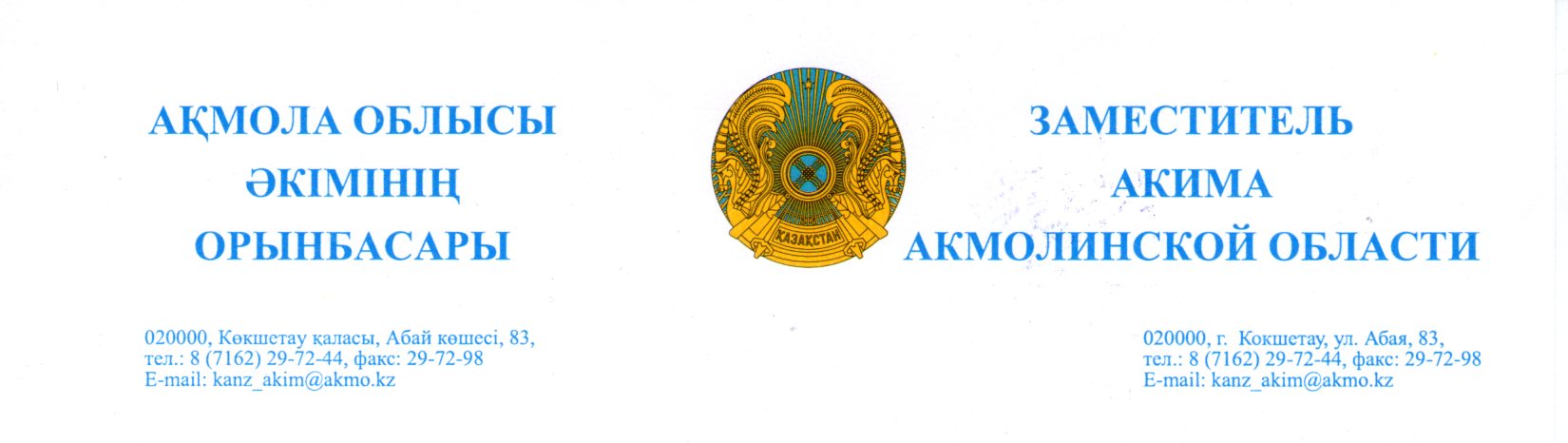 Акиматам районов,городов Кокшетау,Степногорск Руководителямгосударственных органов(по списку)В соответствии с пунктом 2.2 протокольного порученияпо председательством Президента РК К. Токаева от 23 марта 2020 года                               № 20-01-7.9 центры обслуживания населения временно закрыты (работают только окна выдачи готовых результатов).На сегодня 80% государственныхуслуг можно получить в онлайн режиме посредством портала «электронного правительства», приложения eGov mobile, телеграмм бота eGovKzBOT2.0, социальных сетях Facebok и Bконтакте.С 26 марта т.г. на портале «электронного правительства» запустили услугу по получению электронной цифровой подписи онлайн.В этой связи, необходимо исключить принятие документов на бумажных носителях. Провести работу с госорганами по оказанию услуг в онлайн режиме.Усилить посредством социальных сетей  разьяснительную работу с населением о возможностях получения государственных услуг в  электронном формате.В срок до 30 марта т.г. информацию о проводимой работе направитьна электронный адрес zhumabek_dg@aqmola.gov.kzМ. ТаткеевИсп.: Д. Жұмабек87162297225№ исх: 1.5-09/5646   от: 27.03.2020№ вх: 2477   от: 27.03.2020